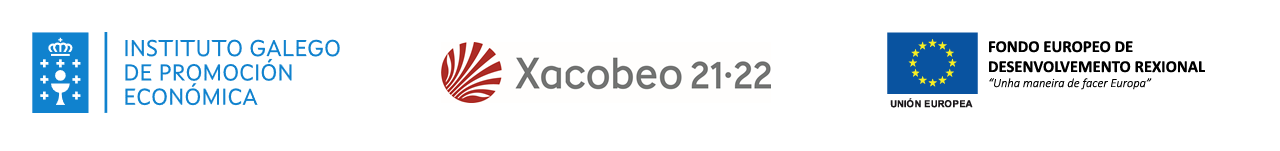 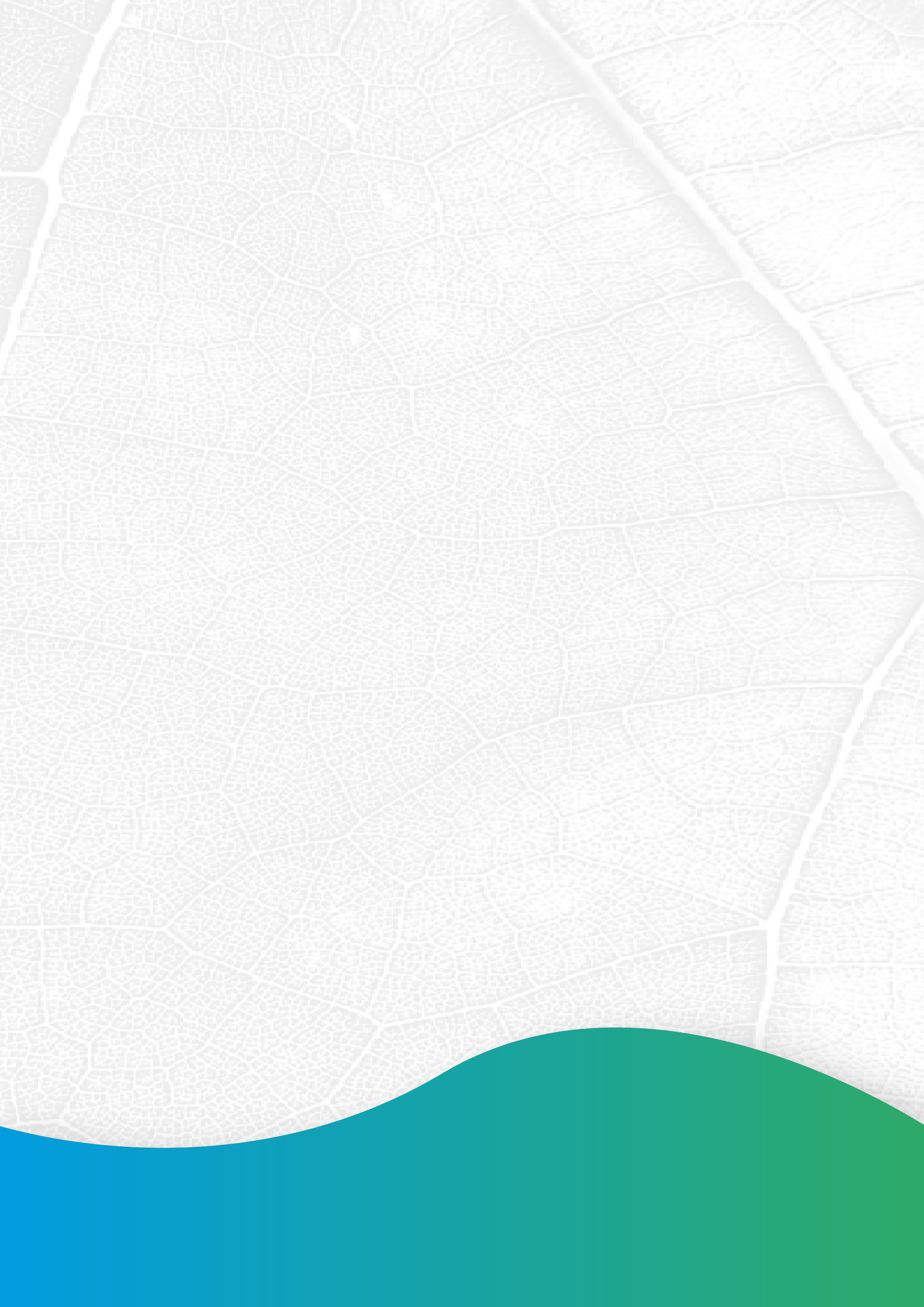 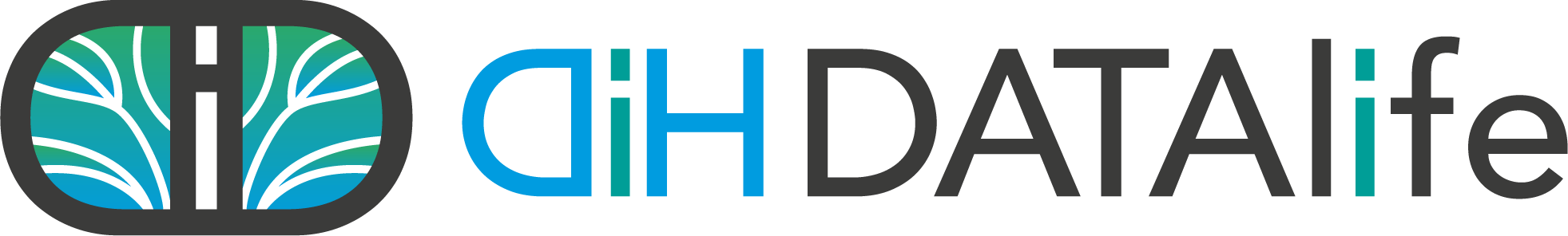 CONTRATO DE COMPROMISO DE ASISTENCIA Y EJECUCIÓNA) DATOS DE LA ENTIDAD: - Razón social (nombre y dirección):- CIF:- Nombre del participante:- DNI del participante:B) OBJETIVO DEL OBRADOIRO:DIH Datalife organiza el Obradoiro 4.0 “TOOLS4MILK”  dentro de la orden de ayudas del IGAPE  IG239 Obradoiros de Dixitalización (IG239.2021.1.67) que se concibe como el primer espacio de encuentro de innovación digital entre las empresas agroalimentarias de la cadena de valor láctea (ganaderías, cooperativas, queserías, empresas de primera transformación, comercializadores) con el principal objetivo de conocer y explorar las herramientas digitales que ya se están usando y/o que están en fases de Investigación y desarrollo a fin de crear un pool común de soluciones innovadoras digitales que pueda ser puesto a disposición del sector lácteo gallego. C) COMPROMISOS QUE SE ADQUIEREN:C1) La entidad participante se compromete a llevar a cabo las siguientes tareas:1. Realización del test de madurez digital de su entidad (dedicación: 2 horas)2. Asistencia a los 7 seminarios programados:Los seminarios se realizarán de forma híbrida en presencial y streaming:3. Realización del proyecto de ruta de transformación digital (dedicación: 2 horas)4. Firma de declaración responsable de participación en los seminarios.C2) DIH Datalife se compromete a la organización de los seminarios, la asistencia técnica a los participantes, a realizar un seguimiento individual de cada entidad para realizar un acompañamiento en la realización del test de madurez digital y el proyecto de ruta digital, y a gestionar un servicio de FAQs por email para la atención de todos los participantes.D) FINALIZACIÓN DEL COMPROMISOEl compromiso finaliza una vez la entidad participante, haga entrega a DIH Datalife, del proyecto de ruta de trasformación digital. Dicho proyecto debe ser entregado antes del 15 de julio del 2022. AUTORIZACIÓN INFORMADA PARA EL USO DEL DERECHO DE IMAGENEl derecho a la propia imagen está reconocido en el artículo 18.1 de la Constitución y regulado por la Ley Orgánica 1/1982, de 5 de mayo, de protección del derecho al honor, a la intimidad personal y familiar y a la propia imagen, que nos comprometemos a respetar. Además, de conformidad con lo establecido en el Reglamento General de Protección de Datos (UE) 2016/679 del Parlamento Europeo y del Consejo de 27 de abril de 2016 (GDPR), y la Ley Orgánica de Protección de Datos y Garantía de Derechos Digitales (LOPDGDD, Ley 3/2018 de 5 de diciembre), las imágenes (fotografías) o vídeos constituyen un dato de carácter personal. Por este motivo, le proporcionamos la siguiente información básica sobre el tratamiento, que debe leer antes de autorizarnos el tratamiento:Consentimiento para el tratamiento de sus datos personales:NOMBRE: ………………………………………………………., DNI…………. presta su consentimiento para el tratamiento de sus datos de carácter personal, de acuerdo con la información facilitada y las condiciones expuestas en la Política de Protección de Datos, declarando ser mayor de 14 años. Esta autorización conlleva la cesión, de forma gratuita, del derecho de explotación de propiedad intelectual (reproducción, comunicación pública, distribución y transformación)En ………, a …. de ………… de 2022OBRADOIROTÍTULO Taller 0: Presentación del proyecto: dinamización y diagnóstico inicial Taller 1: La transformación digital en el sector agroalimentarioTaller 2:Los datos como reto de presente y futuroTaller 3:La digitalización de los procesos y operaciones en ganadería e industria lácteaTaller 4:Herramientas y soluciones digitales I: Cuadernos de campo y monitorización Taller 5:Herramientas y soluciones digitales II: Blockchain y sensóricaTHINK TANK * Presentación final de resultados, experiencias y retos para el futuroRESPONSABLE DEL TRATAMIENTOAsociación DIH DATALIFE - HUB DE INNOVACIÓN DIXITAL DATALIFE (G70603063) info@datalife.comFINALIDAD Difusión e información de nuestra actividadLEGITIMACIÓNConsentimiento del interesado. DESTINATARIOSLas imágenes/videos podrán ser publicadas en revistas o folletos de nuestra organización, así como en nuestra página web y perfiles de nuestras redes sociales.Las imágenes/videos podrán ser cedidas a medios de comunicación social (periódicos, diarios digitales,), así como a instituciones o entidades colaboradoras con la actividadLa información sobre madurez digital de la entidad será compartida con entidades colaboradoras con el fin de prestar servicios adecuadamente. De manera agrupada y anonimizada podrá ser compartida públicamente con el fin de ofrecer una radiografía del sector y su digitalización.DERECHOS DE LOS TITULARESTiene derecho a acceder, rectificar y suprimir los datos, así como otros derechos, como se explica en la información adicional. En todo caso, usted no está obligado/a a consentir el tratamiento de sus imágenes. Su negativa no tendrá ninguna repercusión jurídica en nuestra relación contractual, de ser el caso. INFORMACIÓN ADICIONALPuede consultar la información adicional y detallada sobre nuestra Política de Privacidad en la página web: http://datalife.com/politica-privacidad/FIRMA: 